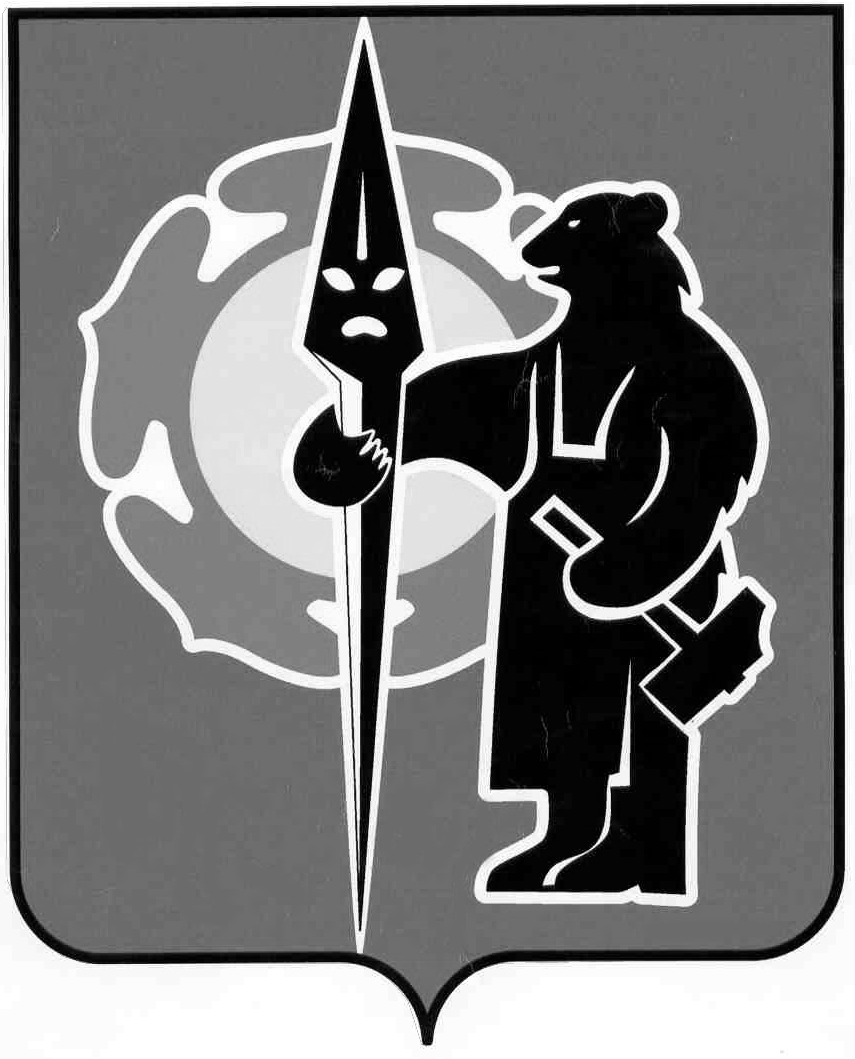                                                        ПОСТАНОВЛение«13» февраля 2014 г.	      г. Абаза                                                                  № 105Об утверждении Положения о взимании родительской платы за присмотр и уход за детьми в муниципальных бюджетных дошкольных образовательных организациях, расположенных на территории муниципального образования город Абаза               Руководствуясь п.13 ч.1 ст.16 Федерального закона от 06.10.2003г. № 131 – ФЗ  «Об общих принципах организации местного самоуправления в  Российской Федерации», ст. 9.2 Федерального закона от 12.01.1996г. № 7-ФЗ «О некоммерческих организациях»,  ст.65 Федерального закона от 29.12.2012г. № 273-ФЗ «Об образовании в Российской Федерации», постановлением Правительства Республики Хакасия от 06.02.2014г. № 42 «О внесении изменений в постановление Правительства Республики Хакасия от 09.11.2010г. № 578 «Об утверждении Методических рекомендаций	 по переходу муниципальных дошкольных образовательных учреждений Республики Хакасия на новую систему оплаты труда», п.13 ст.26 Устава МО г.Абазы, Администрация города АбазыПОСТАНОВЛЯЕТ:Утвердить Положение о взимании родительской платы за присмотр и уход за детьми в муниципальных бюджетных дошкольных образовательных организациях, расположенных на территории муниципального образования город Абаза (приложение). Настоящее Постановление распространяет свое действие с 01.01.2014г.Обнародовать настоящее постановление в установленном порядке.Контроль за исполнением настоящего постановления возложить на руководителя Отдела по делам образования Администрации города Абазы Т.Л. Сипкину	Глава города Абазы                                                                                            Н.И. БайбородовЛист согласованияк постановлению Администрации города Абазы «Об утверждении Положения о взимании родительской платы за присмотр и уход за детьми в муниципальных бюджетных дошкольных образовательных организациях, расположенных на территории муниципального образования город Абаза» Сипкина Т.Л.Рассылается: дело, Отдел по делам образованияПриложение к постановлениюАдминистрации г.Абазыот «13» февраля 2014г. № 105Положениео взимании родительской платы за присмотр и уход за детьми в муниципальных бюджетных дошкольных образовательных организациях, расположенных на территории муниципального образования город Абаза1. Общие положения1.1. Настоящий Положение разработано в целях улучшения условий содержания детей, упорядочения определения размера родительской платы, ее поступления и использования за присмотр и уход за детьми в муниципальных бюджетных дошкольных образовательных организациях (далее – МБДОО) муниципального образования город Абаза.1.2. Положение направлено на обеспечение экономически обоснованного распределения затрат между родителями и бюджетом МО г.Абазы на присмотр и уход за детьми в муниципальных бюджетных дошкольных образовательных организациях с учетом реализации конституционных гарантий общедоступности образования.1.3. Родительская плата используется муниципальными бюджетными дошкольными образовательными организациями целевым образом на частичное возмещение затрат на присмотр и уход за ребенком в учреждении.1.4. Кроме установления размера родительской платы, возможно взимание платы за оказание платных дополнительных образовательных и иных услуг сверх предусмотренных муниципальным заданием с заключением соответствующего договора, в котором фиксируется размер и порядок внесения платы за данные услуги (при наличии соответствующей лицензии).1.5. Настоящее Положение распространяется на все МБДОО, расположенные на территории МО г.Абаза.2. Определение размера родительской платы и ее поступление 2.1. Родительская плата за присмотр и уход за детьми в МБДОО является одним из источников доходной части бюджета каждого МБДОО.2.2. Родительская плата за присмотр и уход за детьми в МБДОО устанавливается как ежемесячная плата на возмещение части затрат на обеспечение комплекса мер по присмотру и уходу за детьми.       2.3. Размер родительской платы за присмотр и уход за детьми в МБДОО исчисляется исходя из суммы среднемесячных фактических расходов на содержание детей в МБДОО за период, предшествующий году, на который устанавливается размер родительской платы. В состав затрат, учитываемых для расчета родительской платы за присмотр и уход за детьми  не включаются затраты на реализацию образовательной программы дошкольного образования, а также расходы на содержание недвижимого имущества МБДОО. Перечень затрат, учитываемых при расчете родительской платы за присмотр и уход за детьми в муниципальных бюджетных дошкольных образовательных организациях указан в приложении к настоящему Положению.      2.4. Родительская плата за присмотр и уход за детьми определяется постановлением Администрации города Абазы на основании расчета, выполняемого Отделом по делам образования Администрации города Абазы. Расчет выполняется на основании Перечня затрат, учитываемых при расчете родительской платы за присмотр и уход за детьми в МБДОО (приложение к Положению) и направляется Главе г.Абазы с проектом постановления Администрации г.Абазы об установлении родительской платы для принятия окончательного решения. Утвержденный размер родительской платы подлежит ежегодной индексации с учетом прогноза роста затрат.        2.5. Родительская плата за содержание детей в МБДОО взимается на основании договора, заключенного между МБДОО и родителями (законными представителями) ребенка, посещающего МБДОО.      2.6. Договор составляется в двух экземплярах, один из которых находится в МБДОО, другой - у родителей (законных представителей). Учет договоров ведется МБДОО.      2.7. Начисление родительской платы производится Централизованной бухгалтерией Отдела по делам образования Администрации города Абазы в течение первых трех дней месяца, следующего за отчетным, согласно календарному графику работы и табелю учета посещаемости детей за предыдущий месяц.       2.8. Родители (законные представители) производят оплату за присмотр и уход за ребенком в МБДОО путем перечисления денежных средств на расчетный счет МБДОО в сроки, указанные в родительском договоре на основании выдаваемого платежного документа по форме, утвержденной Министерством образования и науки Республики Хакасия, за полное количество дней функционирования МБДОО в текущем месяце независимо от причины пропуска ребенком МБДОО. Исключением считаются следующие случаи:       - оплата за детей, вновь поступивших в детский сад, в первый месяц посещения взимается со дня зачисления их в МБДОО приказом руководителя Отдела по делам образования Администрации г.Абазы. В последующие месяцы родительская плата взимается на общих основаниях;       -  при переводе ребенка из одного МБДОО в другой плата взимается по количеству соответствующих дней в каждом МБДОО. 2.9. Родительская плата взимается за плановое количество дней посещения ребенком МБДОО. В случае закрытия групп МБДОО по независящим от родителей причинам (предписания надзорных органов, чрезвычайные ситуации, текущий и капитальный ремонты в МБДОО) родительская плата подлежит перерасчету с учетом фактического посещения ребенком МБДОО до закрытия групп.       2.10. Родительская плата не взимается в следующих случаях, если ребенок:         - инвалид (подтверждается справкой МСЭ);        - сирота или оставшийся без попечения родителей (подтверждается нормативным актом органа местного самоуправления);       - с туберкулезной интоксикацией (подтверждается справкой медучреждения).        2.11. Плата взимается в размере 50% от родительской платы в следующих случаях:       - если ребенок более 30 дней находился на стационарном или амбулаторном лечении в учреждениях здравоохранения или является инвалидом I, II группы (подтверждается справкой медучреждения);      - если один раз в год во время учебного процесса, совпадающего со временем отпуска родителей (законных представителей), по заявлению был предоставлен отпуск детям для совместного оздоровления и отдыха (подтверждается справкой, заверенной руководителем (кадровой службой) предприятия (учреждения) о предоставлении работнику очередного отпуска в указанный период);      - один из родителей является военнослужащим срочной службы (подтверждается справкой Военного комиссариата);      - оба родителя являются студентами, обучающимися по очной форме обучения (подтверждается справкой учебного заведения);      - многодетные (подтверждается удостоверением, выданным территориальным Управлением социальной поддержки населения).          Родители ежегодно до 01 сентября текущего года предоставляют документы, подтверждающие право на получение льгот по родительской плате в Отдел по делам образования Администрации г.Абазы и сообщают о снятии льготы в течение 10 календарных дней. 2.12. В случае не поступления родительской платы в указанный в родительском договоре срок, к родителям (законным представителям) применяются меры, предусмотренные действующим законодательством и договором между родителями (законными представителями) и администрацией МБДОО.2.13. Ответственность за своевременное принятие мер, направленных на недопущение возникновения задолженности по родительской плате возлагается на заведующего МБДОО.2.14. В целях материальной поддержки воспитания и обучения детей, посещающих МБДОО, реализующие образовательную программу дошкольного образования, родителям (законным представителям) выплачивается компенсация. Порядок обращения граждан за получением компенсации части родительской платы за присмотр и уход за детьми в МБДОО и размеры компенсации, подлежащие выплате родителям (законным представителям) устанавливается постановлением Правительства Республики Хакасия от 05.02.2014г. № 39 «О компенсации части родительской платы за присмотр и уход за ребенком в частных, государственных и муниципальных образовательных организациях, реализующих основную программу дошкольного образования, и частных организациях, осуществляющих присмотр и уход за детьми». Компенсация предоставляется одному из родителей (законных представителей), вносящему в соответствии с договором с МБДОО родительскую плату за ребенка. Финансовое обеспечение расходов, связанных с выплатой компенсации, является расходным обязательством бюджета Республики Хакасия.3. Использование родительской платы       3.1. Денежные средства в виде родительской платы, получаемые за присмотр и уход за детьми, в полном объеме учитываются в Плане финансово-хозяйственной деятельности каждого МБДОО.       3.2. Использование родительской платы, поступившей за присмотр и уход, производится на нужды, указанные в приложении к настоящему Положению,                           в соответствии с Планом финансово-хозяйственной деятельности МБДОО.Учет поступления родительской платы возлагается на Централизованную бухгалтерию Отдела по делам образования Администрации города Абазы и ведется в соответствии с договором на бухгалтерское обслуживание и установленным порядком ведения бухгалтерского учета по каждому МБДОО отдельно.Приложение к Положению о взимании родительской платы за присмотр и уход за детьми в муниципальных бюджетных дошкольных образовательных организациях, расположенных на территории муниципального образования город АбазаПеречень затрат, учитываемых при расчете родительской платы за присмотр и уход за детьми в муниципальных бюджетных дошкольных образовательных организациях1. Оплата труда и начисления на оплату труда:    1.1.  учебно-вспомогательный персонал - 75% затрат;    1.2. обслуживающий персонал, без учета з/п сторожей - 100% затрат.2. Приобретение услуг:    2.1. услуги связи;    2.2. коммунальные услуги:    2.2.1. электроэнергия – 90%;    2.2.2. тепловая энергия – 40%;    2.2.3. горячее, холодное водоснабжение и водоотведение с очисткой стоков;      2.3. вывоз твердых бытовых отходов на полигон ТБО, дератизация и дезинсекция, тех.обслуживание охранной, пожарной сигнализации, обеспечение безопасности (кнопка экстренного вызова наряда полиции);    2.4. санитарно-эпидемиологические услуги: камерная обработка постельных принадлежностей, медицинский осмотр работников, производственный контроль, санитарно-гигиеническое обучение;    2.5. комиссия кредитным организациям за прием платежей от родителей (законных представителей) за посещение ребенком МБДОУ – 1,5% от суммы, но не менее 20 руб.;    2.6. Транспортные услуги.  3. Увеличение стоимости материальных запасов:    3.1. расходы на продукты питания;    3.2. расходы на хозяйственные товары - кроме расходов, финансируемых за счет средств субвенции бюджета РХ и расходов, связанных с содержанием здания;    3.3. расходы на медикаменты;    3.4. расходы на мягкий инвентарь.4. Амортизационные отчисления  на движимое имущество, кроме приобретаемого   имущества за счет субвенции из бюджета РХ:    4.1. оборудование;    4.2. мебель;    4.3. производственный инвентарь.№п/пФ.И.О.ДолжностьЗаключениеПодпись и дата1.Лалетина Ольга ВикторовнаИ.о. заместителя Главы города Абазы2.Байшева Маргарита НиколаевнаУправляющий делами Администрации г.Абазы3.Рудакова Елена ЮрьевнаРуководитель Отдела по управлению муниципальным имуществом МО город Абаза. 4.Новак Андрей ВасильевичРуководитель бюджетно-финансового отдела Администрации города Абазы5.Сипкина Татьяна ЛеонидовнаРуководитель Отдела по делам образования Администрации города Абазы